Результати опитування здобувачів  ОНП 281 “Публічне управління та адміністрування” за підсумками  І-ІІ семестру 2019-2020 н.р. 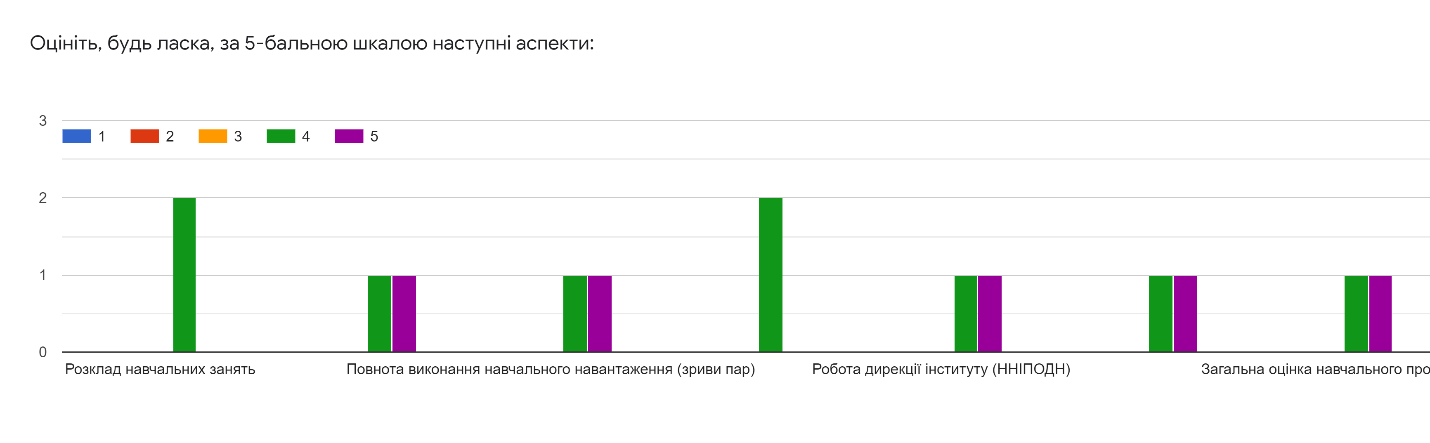 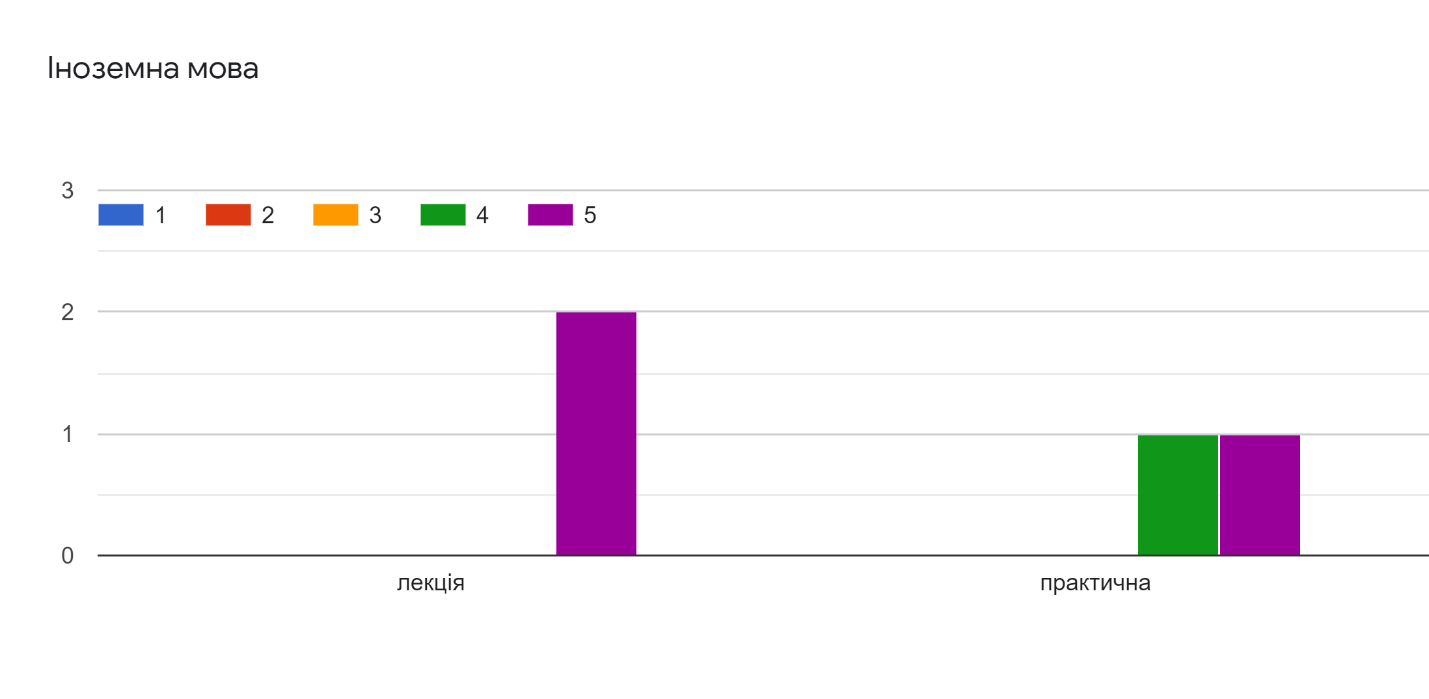 Ваші зауваження, побажання, інше1 відповідьВибір навчання саме на цій спеціальності і саме на цій кафедра свідомий. Це - мрія. Дружній і фаховий колектив кафедри професійно виконує свою роботу. Процес навчання з усіма його аспектами можна впевнено оцінити як добрий. 